EQUESTRIAN QUEENSLAND HALL OF FAME NOMINATIONS 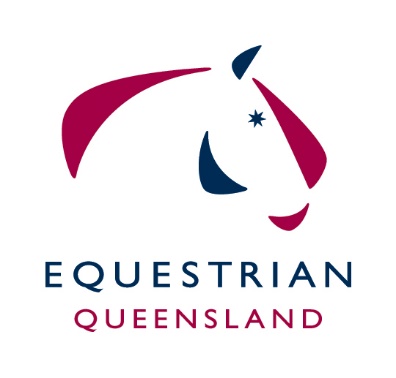 - CRITERIA FOR GENERAL MEMBERS The primary requirement for selection as a General Member is high level achievement from personal effort or initiative, in a field of endeavour that contributes to the performances of athletes or to the development and status of sport in Queensland. Nominees should have made a major contribution at the international, national or State level to their sport or to sport generally, including: Sports administrationSports coaching Sports science / medicineSports media / historySportS judging Nominees may be involved in other areas, but their achievements must satisfy the criterion detailed above, e.g.: Initiators Innovators whose work has been adopted widely Sports developers Achievers at the highest levels of office or appointment available Contributors to their sport or to Queensland sport generally at the highest level Mere long term service or involvement with sport or sporting bodies by a Nominee without having satisfied the paramount requirement outlined above or demonstrated outstanding achievement arising from personal initiative or innovation is not sufficient justification necessarily for selection. Only in exceptional circumstances will there be more than two people annually inducted as General Members.Nominations are to be submitted annually. Any nomination which has been previously submitted, but not selected may be reconsidered by the Selection Panel. Nominations for consideration by the Selection Panel may be made by any person or organisation. The Selection Panel reserves the right to seek endorsement of any nomination by the appropriate peak organisation(s) in Australia, responsible for the sport(s) or field(s) of endeavour in which achievements have been attributed to the Nominee.The endorsement of any nomination by the appropriate peak organisation is highly desirable but its absence will not necessarily debar the Nominee from selection. EQ Hall of Fame inductees will be considered ambassadors for equestrian sports in Queensland and may be called on from time to time to represent EQ at various events across the calendar. The Selection Committee will be the arbiter in respect to the selection or otherwise of any Nominee, subject always to final approval by the Equestrian Queensland Board and presented at the Equestrian Queensland Annual Awards evening on 3 February 2018 at Rydges Southank.Please forward nominations to manager@equestrianqld.com.au.  Enquiries can be made to Samantha Duffy, EQ Operations Manager, 3891 6611. NOMINATION FORMCATEGORY: GENERAL MEMBERThis form and any attachments to be sent to: Equestrian Queensland, email manager@equestrianqld.com.au. For further information contact : (07) 3891 6611Before completing your nomination, please make sure you have read the Nomination Information and Eligibility Criteria. SECTION 1 PERSONAL DETAILS OF THE NOMINEE Full details of the name, address(es), occupation, date of birth and date of death (if applicable) are required to identify the person clearly and for contact purposes should the nomination be successful.SECTION 2: OUTSTANDING SPORTING ACHIEVEMENTS & CONTRIBUTION TO SPORT MADE BY THE NOMINEE In answering parts of this section, you may need to record your responses on separate sheets of papers. Please mark responses to all questions clearly and ensure that any additional documentation is well secured to this form. 2.1 MAJOR CAREER ACHIEVEMENTS (Please list in chronological order)2.2 IMPACT OF NOMINEE’S ACHIEVEMENTS / CONTRIBUTION
Describe the impact that these achievements / contributions have had on the nominee’s particular code of sport. Explain how these achievements / contributions position the nominee in the history of Queensland sport. You may also comment on how the nominee has influenced the sporting community and inspired the general public.2.3 OTHER RECOGNITION OF THE NOMINEE
List any awards granted to the nominee both within and outside the sporting fraternity, including honours and the dates these were madeSECTION 3: DETAILS OF THE PERSON OR BODY MAKING THIS NOMINATIONFAMILY NAMEGIVEN NAME(s)HONOURS (if any)HOME ADDRESS (street, surburb city, potcode or PO Box address) HOME ADDRESS (street, surburb city, potcode or PO Box address) HOME ADDRESS (street, surburb city, potcode or PO Box address) EMAIL:EMAIL:EMAIL:HOME PHONE (inc STD code)BUSINESS PHONE (inc STD code)MOBILEDATE OF BIRTHDAE OF DEATH (if applicable)CURRENT OCCUPATION (optional)DATE OF RETIREMENT FROM TOP LEVEL COMPETITION  (if applicable) DATE OF RETIREMENT FROM TOP LEVEL COMPETITION  (if applicable) DATE OF RETIREMENT FROM TOP LEVEL COMPETITION  (if applicable) ORGANISATION NAMEORGANISATION NAMENAME AND TITLE OF CONTACTNAME AND TITLE OF CONTACTBUSINESS ADDRESS (street, surburb city, potcode or PO Box address)BUSINESS ADDRESS (street, surburb city, potcode or PO Box address)EMAILPHONE NUMBER: SIGNATURE OF AUTHORISING PERSONDATE OF NOMINATION